Comment s’utilise le tableau de conversion des unités de masse ?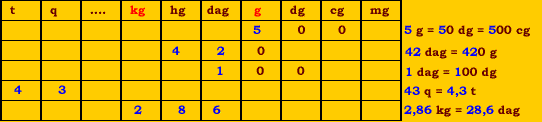 Je dois ABSOLUMENT retenir :Un seul chiffre par colonneLe chiffre des unités est placé dans la colonne de l’unité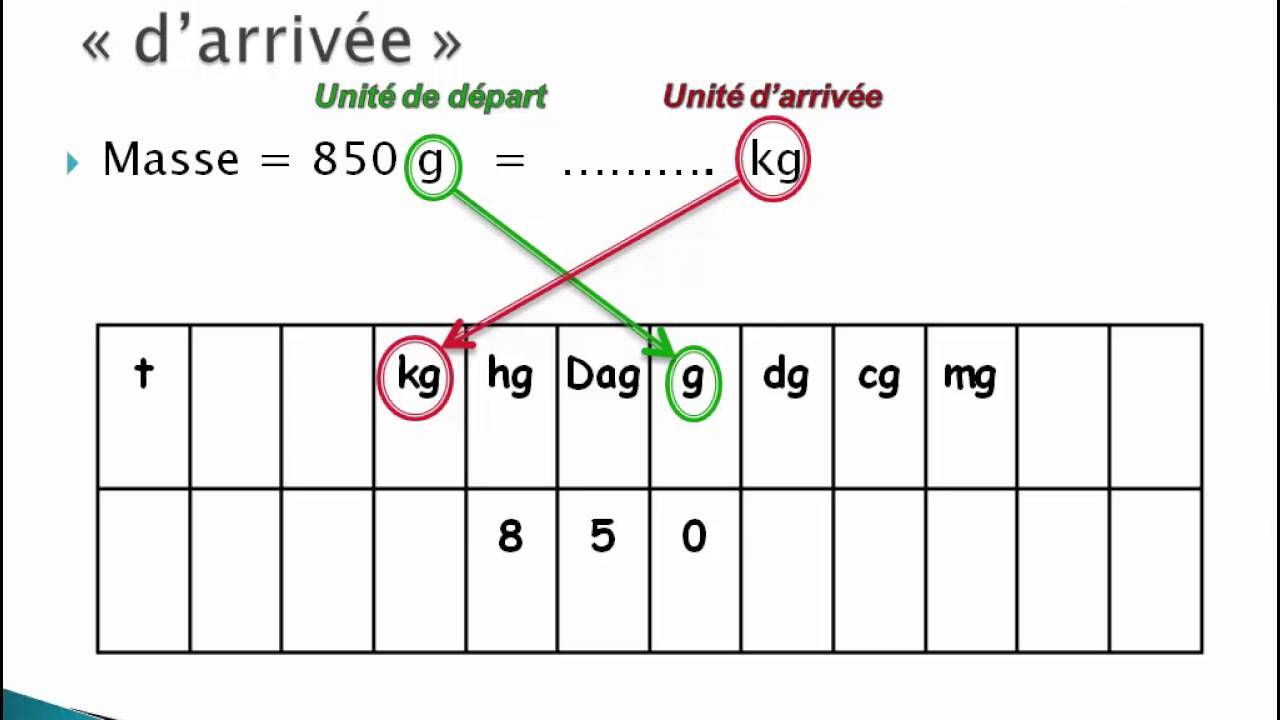 Pour comparer ou faire des opérations avec les masses, je dois convertir dans la même unité.Co-enseignementSEQUENCE 1FICHE METHODE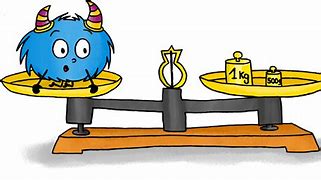 COMMENT CONVERTIR LES UNITES DE MASSE ?COMMENT CONVERTIR LES UNITES DE MASSE ?OBJECTIFS MATHEMATIQUESConnaître et utiliser les unités de masse de manière automatiqueSavoir convertir les unités de masse de manière automatiqueOBJECTIFSPROFESSIONNELSÊtre capable de convertir des masses en vue d’estimer le prix de métaux en fonction du coût du métal